BrodIzradi brod uz pomoć kutije za jaja, slamčica i kolaž papira kao što je prikazano na slici.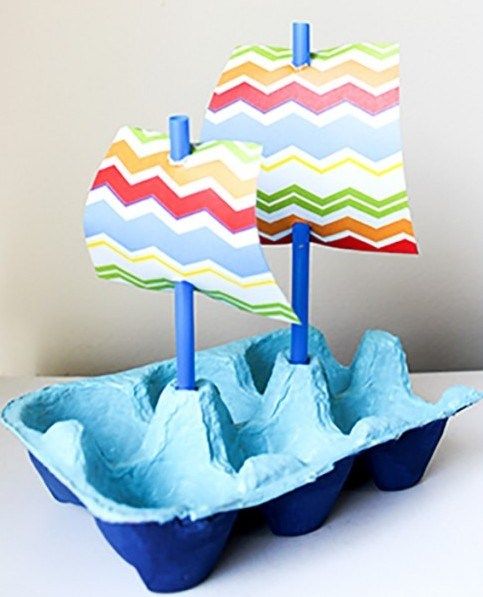 Slika preuzeta s: https://www.pinterest.com/pin/858498747721127398/